井上経営研究所「子どもたちの学ぶ機会を支える会」事業奨学給付金付き「高校生起業塾」募集要項概要
井上経営研究所（和歌山県みなべ町、代表:企業再生コンサルタント井上雅司)のソーシャルビジネス事業「こども達の学ぶ機会を支える会」は和歌山県みなべ町で「高校生起業塾」を開塾（5 月8日予定）のために第2期奨学給付金付き「高校生起業塾」塾生を募集します。
　在塾期間は令和４年５月から令和５年２月で、終了後第３期生として再申し込みして合格すれば再入塾も可能です。詳しくは、井上経営研究所のホームページ https://www.chojyu-siawase.com/ や別紙パンフレット「「高校生起業塾」がスタートします」をご覧ください。右のQRコードで、スマホからもご覧いただけます。　　　　　　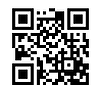 （２）奨学給付金付き入塾条件（以下の条件をすべて満たすひと）みなべ町・田辺市・上富田町・白浜町に居住に通学、通勤されている
品行方正で向学心があるにも関わらず、ひとり親世帯等、経済的理由で学費のまかないなどに困っている概ね15～19 才のこどもや若者たち（高校生でなくても構いません。性別も問いません）
令和４年５月から令和５年２月までの１０ヶ月間、毎月１～２ 回（土・日・祭日、春夏冬休みなど）の高校生起業塾のZoom オンラインミーティングやリアルセミナーなどに継続して参加できるひと
（３）奨学給付金について１年間に合計１５万円を５回にわけて３万円ずつ給付。返済の必要はありません。支給予定日：６月、８月、１０月、１２、２月の最初の塾開催日に給付予定（４）募集から入塾の流れ募集人員：３名を予定
申込方法：奨学給付金付き「高校生起業塾」申込書（３～５ページ）に入力またはプリントアウトして記入の上、下記のいずれかの方法で、必ず令和４年４月３日から４月３０日までに必着すること

① PDFまたはWordファイルで添付して（必ず、件名を「高校生起業塾２期申込」にして）メールで info@keiei99.jp に送信

② 入力後プリントまたはプリント後手書き記入したものを厳封封書で下記に郵送または直接郵便受けに投函
〒645-0006　みなべ町北道９７－１　井上経営研究所　井上雅司　宛
書類選考の結果発表：４月30日までに郵便で書類選考の結果発表通知
書類選考通過者の面接：４月２４日～５月５日の土曜・日曜・祭日で実施
コロナの状況により、オンラインでの面接の可能性もあります。
最終合格者への通知：５月５日頃を予定
入塾オリエンテーション：５月８日を予定
（５）送付書類の確認と質問方法【申込書】奨学給付金付き「高校生起業塾」申込書井上経営研究所井上　雅司　殿　私は、井上経営研究所「子どもたちの学ぶ機会を支える会」事業の「高校生起業塾」（以下「高校生起業塾」という。）の奨学給付金付きの入塾を申込します。（１）基本情報記入ご記入いただいた情報は、「高校生起業塾」のために利用されます。その他の目的には利用されません。【課題１】２５才までの設計図（ミッションステートメント）【課題２】「ありがとう」と言われて、一番うれしかったことチェック申込に必要な書類の確認をしてください【申込書】奨学給付金付き「高校生起業塾」申込書【課題１】２５才までの設計図（ミッションステートメント）【課題２】「ありがとう」と言われたこと提出年月日2022年　　　月　　　日2022年　　　月　　　日2022年　　　月　　　日所属する学校(会社)名学年（職種名）本人氏名（漢字）氏名（カナ）氏名（カナ）氏名（カナ）生年月日（和暦）昭和・平成 　年　 月　 日生確実に連絡できる携帯電話番号確実に連絡できる携帯電話番号確実に連絡できる携帯電話番号郵便番号/住所〒    -       住所〒    -       住所〒    -       住所〒    -       住所〒    -       住所〒    -       住所確実に連絡できる
メールアドレス　　　　　　　　　　　　　＠　　　　　　　　　　　　　＠　　　　　　　　　　　　　＠　　　　　　　　　　　　　＠　　　　　　　　　　　　　＠　　　　　　　　　　　　　＠保護者氏名（漢字）保護者氏名（カナ）保護者氏名（カナ）保護者氏名（カナ）保護者氏名（カナ）奨学給付金付き「高校生起業塾」申込の理由（経済的な理由と実現したいことなどについては必ず触れてください）２００文字程度奨学金の活かし方（使途など具体的に奨学金の使い方について）２００文字程度Q1　２５才にどんな職業についていたいですか？Q2　なぜその職業につきたいのですか？Q3　そのためにあなたはどんな努力をする必要がありますか？Q1　今までの人生で「ありがとう」って言われて一番うれしかったことは何ですか？Q2　なぜそんなにうれしかったのでしょうか？Q3　そのためにあなたはどんな努力をする必要がありますか？